КРАСНОДАРСКИЙ КРАЙ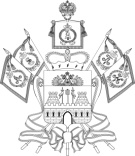 НОВОКУБАНСКИЙ РАЙОНАДМИНИСТРАЦИЯ ПРОЧНООКОПСКОГО СЕЛЬСКОГО ПОСЕЛЕНИЯНОВОКУБАНСКОГО РАЙОНАПОСТАНОВЛЕНИЕ01 декабря 2021 года                 № 95                 ст. ПрочноокопскаяОб утверждении Порядка разработки и формы среднесрочного финансового плана Прочноокопского сельского поселения Новокубанского районаНа основании Федерального закона от 06 октября 2003 года № 131-ФЗ «Об общих принципах организации местного самоуправления в Российской Федерации», статьей 174 Бюджетного кодекса Российской Федерации, руководствуясь Уставом Прочноокопского сельского поселения Новокубанского района постановляю:1. Утвердить Порядок разработки и формы среднесрочного финансового плана при формировании бюджета Прочноокопского сельского поселения Новокубанского района на очередной финансовый год и плановый период (приложение № 1).2. Утвердить форму среднесрочного финансового плана Прочноокопского сельского поселения Новокубанского района на очередной финансовый год и плановый период (приложение № 2).3. Контроль за выполнением настоящего постановления оставляю за собой.4. Постановление вступает в силу со дня официального опубликования в информационном бюллетене «Вестник Прочноокопского сельского поселения» и подлежит размещению на официальном сайте администрации Прочноокопского сельского поселения Новокубанского района.Глава Прочноокопского сельского поселения Новокубанского района						                      Р.Ю.ЛысенкоПриложение № 1УТВЕРЖДЕНпостановлением администрацииПрочноокопского сельскогопоселения Новокубанского районаот 01.12.2021 г. № 95ПОРЯДОКразработки среднесрочного финансового плана Прочноокопского сельского поселения Новокубанского районаОбщие положенияНастоящий порядок регламентирует разработку среднесрочного финансового плана Прочноокопского сельского поселения Новокубанского района (далее - среднесрочный финансовый план) в целях обеспечения системности планирования, упорядочения работы по формированию среднесрочного финансового плана и установления единого порядка формирования основных параметров бюджета поселения. 1.2. Среднесрочный финансовый план - документ, содержащий основные параметры бюджета Прочноокопского сельского поселения Новокубанского района, формируемый одновременно с проектом бюджета Прочноокопского сельского поселения Новокубанского района на очередной финансовый год на основе прогноза социально-экономического развития Прочноокопского сельского поселения Новокубанского района и содержащий данные о прогнозных возможностях бюджета по мобилизации доходов, привлечению муниципальных заимствований и финансированию основных расходов бюджета поселения.1.3. Среднесрочный финансовый план разрабатывается на три года, из которых: первый год - очередной финансовый год, на который осуществляется разработка проекта бюджета Прочноокопского сельского поселения Новокубанского района; следующие два года - плановый период, на протяжении которого прослеживаются результаты заявленной финансово-экономической политики.Разработка среднесрочного финансового плана Разработку проекта среднесрочного финансового плана осуществляет бухгалтерия администрации Прочноокопского сельского поселения Новокубанского района в сроки, установленные для разработки проекта бюджета на очередной финансовый год, по показателям в соответствии с приложением № 1 к настоящему порядку.  Исходной базой для формирования среднесрочного финансовою плана является бюджет на текущий финансовый год.При формировании среднесрочного финансового плана используются данные из реестра расходных обязательств.Среднесрочный финансовый план утверждается главой Прочноокопского сельского поселения Новокубанского района и представляется одновременно с проектом бюджета поселения в Совет Прочноокопского сельского поселения Новокубанского района.Утверждённый среднесрочный финансовый план должен содержать следующие параметры:прогнозируемый общий объем доходов и расходов бюджета поселения;объемы бюджетных ассигнований по главным распорядителям бюджетных средств по разделам, подразделам, целевым статьям и видам расходов классификации расходов бюджетов;распределение в очередном финансовом году и плановом периоде между сельскими поселениями дотаций на выравнивание бюджетной обеспеченности поселений;нормативы отчислений от налоговых доходов в бюджеты сельских поселений, устанавливаемые (подлежащие установлению) муниципальными правовыми актами представительных органов муниципальных районов;дефицит (профицит) местного бюджета;верхний предел муниципального долга по состоянию на 1 января года, следующего за очередным финансовым годом (очередным финансовым годом и каждым годом планового периода).Среднесрочный финансовый план ежегодно корректируется с учетом:уточнения показателей прогноза социально-экономического развития  поселения;изменений основных направлений бюджетной и налоговой политики  поселения;изменений законодательства;изменений прогнозного плана (программы) приватизации муниципального имущества поселения;изменений объема средств, предусмотренных региональными и муниципальными программами;изменений показателей по сети, штатам и контингенту муниципальных учреждений, финансирование которых осуществляется за счет средств бюджета Прочноокопского сельского поселения Новокубанского района;изменений численности населения (отдельных групп населения), потребителей соответствующих муниципальных услуг, других показателей, влияющих на стоимость предоставления муниципальных услуг при распределении межбюджетных трансфертов;изменений объемов межбюджетных трансфертов от других бюджетов бюджетной системы;изменений процентных ставок по долговым обязательствам, наступающим в очередном финансовом году; иных непредвиденных обстоятельств. Значения показателей среднесрочного финансового плана и основных показателей проекта бюджета Прочноокопского сельского поселения Новокубанского района должны соответствовать друг другу. Распорядители бюджетных средств представляют материалы, необходимые для разработки соответствующих проектировок среднесрочного финансового плана, распределяют бюджетные ассигнования по разделам, подразделам, целевым статьям и видам расходов классификации расходов бюджетов в сроки, установленные для разработки проекта бюджета Прочноокопского сельского поселения Новокубанского района на очередной финансовый год.Методика формирования среднесрочного финансового плана Прочноокопского сельского поселения Новокубанского районаФормирование доходовПрогнозирование налоговых доходов бюджета Прочноокопского сельского поселения Новокубанского района осуществляется на основе прогнозирования налоговых доходов, собираемых на территории с применением нормативов зачисления в бюджет Прочноокопского сельского поселения Новокубанского района, установленных Бюджетным кодексом Российской Федерации, законодательством Краснодарского края.Налоговые и неналоговые доходы определяются по каждому доходному источнику в соответствии с бюджетной классификацией Российской Федерации.В основе расчетов налоговых доходов - определение налогооблагаемой базы, применение ставок налогов в соответствии с Налоговым кодексом Российской Федерации. При прогнозе доходов используются итоги социально- экономического развития Прочноокопского сельского поселения Новокубанского района и поступление доходов в отчетном финансовом году, предварительная оценка основных показателей развития экономики и ожидаемые поступления доходов в текущем финансовом году, прогноз социально-экономического развития на очередной финансовый год и плановый период с учетом предложений и показателей ведущих предприятий поселения, учитывающих тенденции их развития (структурные изменения, внешнеэкономическую конъюнктуру).Формирование неналоговых доходов бюджета Прочноокопского сельского поселения Новокубанского района определяется в соответствии с федеральным законодательством, постановлениями Правительства Российской Федерации, нормативными правовыми актами администрации Прочноокопского сельского поселения Новокубанского района. При расчете доходных источников учитывается влияние факторов в связи с изменениями налогового и бюджетного законодательства, предполагающими их вступление с начала очередного финансового года.Безвозмездные поступления из районного и краевого бюджетов отражаются в доходной части бюджета Прочноокопского сельского поселения Новокубанского района. Суммы безвозмездных поступлений из краевого бюджета уточняются согласно уведомлениям.Финансовые средства могут предоставляться на определенные цели (субвенции и субсидии) или на общие бюджетные нужды (дотации).3.2. Формирование расходовПри формировании расходной части среднесрочного финансового плана за основу принимается ведомственная структура расходов бюджета Прочноокопского сельского поселения Новокубанского района на текущий финансовый год. В расчетах расходной части среднесрочного финансового плана на очередной финансовый год и плановый период используются следующие прогнозные показатели:прогноз инфляции (индекс потребительских цеп);темпы роста заработной платы работников бюджетной сферы и муниципальных служащих;темпы роста тарифов на коммунальные услуги, оказываемые муниципальным бюджетным учреждениям, финансирование которых осуществляется за счет средств бюджета Прочноокопского сельского поселения Новокубанского района;величина прожиточного минимума; минимальный размер оплаты труда;численность постоянного населения по поселению, численность потребителей соответствующих бюджетных услуг; финансовые нормативы, применяемые при расчете межбюджетных трансфертов;иные показатели.Планирование расходов, за исключением расходов по муниципальным программам, и межбюджетным трансфертам, осуществляется путем проведения анализа расходов текущего финансового года на целесообразность их финансирования в очередном финансовом году, учитывающего проводимые структурные и организационные преобразования, а также мероприятия, направленные на экономию расходов, в результате чего исключаются:расходы, утратившие значение в результате изменения полномочий распорядителей бюджетных средств;расходы, произведенные в текущем финансовом году в соответствии с разовыми решениями о финансировании из бюджета поселения;расходы на реализацию решений, срок действия которых ограничен текущим финансовым годом.Расчет расходов среднесрочного финансового плана осуществляется по статьям расходов бюджета Прочноокопского сельского поселения Новокубанского района, выбор которых зависит от стратегии прогнозирования и определяется приоритетами в области финансирования расходов бюджета Прочноокопского сельского поселения Новокубанского района.Планирование расходов на плановый период осуществляется последовательным расчетом сумм по выбранным статьям бюджета на каждый последующий планируемый год на основе показателей расходов бюджета сельского поселения предыдущего года и установленных коэффициентов пересчета.При планировании отдельных расходов в расчетах учитывается прогнозируемое изменение количественных показателей, характеризующих объем предоставления бюджетных услуг, контингент, штатную численность и другие показатели в сравнении с предыдущим годом. При планировании расходов по распорядителям бюджетных средств используются показатели формы «Сеть, штаты и контингент учреждений, состоящих на местных бюджетах» на текущий финансовый год.При формировании среднесрочного финансового плана рассматриваются предложения распорядителей бюджетных средств по предполагаемым изменениям сетевых показателей, штатной численности и контингента учреждений, финансируемых из бюджета поселения. В случае наличия финансовых нормативов, утвержденных нормативными правовыми актами, планирование расходов осуществляется с использованием утвержденных нормативов.Расчет расходов бюджета Прочноокопского сельского поселения Новокубанского района по реализации муниципальных программ производится исходя из приоритетов социально-экономического развития бюджета Прочноокопского сельского поселения Новокубанского района с учетом утвержденных муниципальных программ и проектов муниципальных программ, находящихся на различных стадиях рассмотрения органами местного самоуправления.Объем дефицита (профицита) бюджета Прочноокопского сельского поселения Новокубанского района рассчитывается как разница между объемом доходов и расходов и должен соответствовать требованиям, установленным Бюджетным кодексом Российской Федерации.Глава Прочноокопского сельского поселения Новокубанского района						                          Р.Ю.ЛысенкоПриложение № 2УТВЕРЖДЕНпостановлением администрацииПрочноокопского сельскогопоселения Новокубанского районаот 01.12.2021 г. № 95Форма среднесрочного финансового плана Прочноокопского сельского поселения Новокубанского района на период _______ годыТаблица № I. Основные характеристики среднесрочного финансового планаПрочноокопского сельского поселения Новокубанского района на ____ годы тыс. рублейТаблица 2. Распределение объемов бюджетных ассигнований по главным распорядителям бюджетных средств на __________ годытыс.рублейГлава Прочноокопского сельского поселения Новокубанского района						       Р.Ю. ЛысенкоИнформационный бюллетень «Вестник Прочноокопского сельского поселения Новокубанского района»№ 16 от 01.12.2021 годаУчредитель: Совет Прочноокопского сельского поселения Новокубанского района№ п/пПоказателиОчереднойфинансовыйгодПлановый периодПлановый период№ п/пПоказателиОчереднойфинансовыйгод1.Бюджет поселения1.1.Доходы1.2.Расходы1.3.Дефицит (-), профицит (-)1.4.Верхний предел муниципального долга по состоянию на 1 января года, следующего за отчетным финансовым годом (очередным финансовым годом и каждым годом планового периода)НаименованиерасходовКоды ведомственной классификацииКоды ведомственной классификацииКоды ведомственной классификацииКоды ведомственной классификацииКоды ведомственной классификацииОчереднойфинансовыйгодПлановый периодПлановый периодНаименованиерасходовведомстворазделПод-разделЦелев аястатьяВидрасходовОчереднойфинансовыйгодвсегоИнформационный бюллетень «Вестник Прочноокопского сельского поселения Новокубанского района»Адрес редакции-издателя:352235, Краснодарский край, Новокубанский район, ст. Прочноокопская, ул. Ленина 151.Главный редактор  Р.Ю.ЛысенкоНомер подписан к печати 01.12.2021г  в 10-00Тираж 20 экземпляровДата выхода бюллетеня 01.12.2021г  Распространяется бесплатно